נערך ע"י אמילי לב- בצינסקיהצעה לתשובות - מבחן מתכונת מתאים למיקוד של קיץ תש"ף, 2020הבחינה מתבססת על שאלון קיץ תשע"ז "טכנולוגיה בחינוך"הוראות לנבחןא. משך הבחינה: שלוש שעות.ב. מבנה השאלון ומפתח ההערכה: בשאלון זה שלושה פרקים.פרק א : הבנה והבעה: 50 נקודות               הבנת הנקרא - 30 נקודות               סיכום ממזג - 20 נקודותפרק ב:  תחביר - 20 נקודותפרק ג:  שם המספר ומערכת הצורות: 30 נקודות             שם המספר (שאלת חובה) - 6 נקודות             הפועל, השם ומילות היחס - 24 נקודותסך הכול - 100 נקודותג. חומר עזר מותר בשימוש (לעולים חדשים ברמה ב בלבד):     מילון עברי-לועזי, לועזי-עברי, עברי-עברי או מילונית.ד. הוראות מיוחדות: (1) )יש לענות על כל השאלות בגוף השאלון, לפי ההוראות.(2 )  יש להקפיד על כתב ברור, פיסוק הגיוני ושמירה על כללי הדקדוק(3) יש לכתוב בעט בלבד.פרק א - הבנה והבעה (50 נקודות)             בפרק זה שלושה טקסטים. קרא אותם, וענה על כל השאלות שאחריהם. טקסט 1 טכנולוגיה במערכת החינוך : בואו נלמד ממסילת הברזל מאת אברום רותםהדיון על "מהפכת המידע" או על "המהפכה הטכנולוגית" בחינוך הוא מיושן, ויש לעדכן אותו. ההתפתחות הטכנולוגית שיצרה הצדקה   לשינוי בדרכי הלמידה התרחשה לפני כעשר שנים. עדאז הטכנולוגיה, המחשב והתקשורת היו רק תוספת לסביבת הלמידה בכיתה, הם היו רק קישוטוסמל לחידוש בחינוך. לצערנו, במערכות החינוך בארץ ובעולם עדיין יש תפיסה שהמחשוב הוא רק תוספת ללמידה המוכרת. תפיסה זו אינה תואמת את המציאות היום.         השינוי ההכרחי, שמסכימים עליו במקומות רבים בעולם,  הוא המעבר ללמידה ולהוראה המבוססות על שימוש באמצעים דיגיטליים, כגון טבלטים ומכשירים אחרים. אמצעים אלהיאפשרו לתלמידים להגיע בקלות למקורות מידע לצורך מחקר ולימוד.          אלה שמנסים לעצור את השינוי משתמשים בנימוקים של מחיר לעומת תועלת וגם מעליםחששות כמו נזק לבריאות התלמידים. טענתם העיקרית היא שלאמצעים הטכנולוגיים החדשים אין תרומה רבה ללמידה ולהוראה. לדעתי, אין להסכים עם טענה זו, משום שהיא מבוססת עלמחקרים מיושנים, ואילו הטכנולוגיה מתחדשת כל הזמן. אנחנו צריכים ללמוד מן הנסיון ומן ההיסטוריה.         דוגמא לשינוי מהותי , שהפך את פני החברה בתוך דור אחד, הוא השינוי באמצעי התחבורה , במאה ה-19. במחקרים שנערכו בעת האחרונה נמצא שלא תמיד הייתה הצדקה כלכלית להחלפת אמצעי התחבורה הישן – הסוס והעגלה – ברכבות, ובכל זאת בתוך שנים לא רבותהוקמו בצפון אמריקה ובמערב אירופה רשתות של מסילות ברזל. בעקבות זאת, נוצרו הזדמנויות כלכליות ומצבים חברתיים שלא חשבו עליהם מראש כשהחליטו להשקיע במסילות הברזל. לוהיו נשמעים אז לאזהרות מפני הנזקים של הרכבת לבריאות הגופנית והנפשית של הנוסעים,יכול להיות שהרשת הזו של אמצעי תחבורה מתקדמים לעולם לא הייתה מוקמת.  למזלם של התושבים בצפון אמריקה ובאירופה, לא כך קרה.           אם נחזור לנושא הטכנולוגיה בימינו, אין ספק שבבדיקה יסודית יתגלה כי לא כדאילהשקיע בטכנולוגיה חדשה ולשנות את דרכי הלמידה. אולי עדיף לשמור על הקיים במערכתהחינוך ורק להכניס שינויים טכנולוגיים קלים. אולי עדיף להמשיך בהוראה המסורתית , מפני שאי אפשר לדעת בוודאות מה יהיו ההשפעות של החידושים בעתיד. אולם הצורך בשינוי אינו נובע ממחקרים, הוא מצוי ב"רוח הזמן" והיא מלאה חידושים כגון השימוש היום-יומי של כולנובטלפונים חכמים ובטבלטים, חידושים כאלה יש לשלב בתהליכי ההוראה והלמידה במסגרות החינוך.          אמנם אין לנו אפשרות לדעת בוודאות איך תשתנה החברה בהשפעת הטכנולוגיות החדשות, אך ברור שהעולם הולך ונהיה דיגיטלי. מי שלא יכוון אל העתיד יישאר מאחור וייעשה לא רלוונטי, ןאפילו גרוע מכך – עלול לפגוע בדור הצעיר. הדור הצעיר זכאי שיכינו אותו לחיים בחברה שבה הסביבה הדיגיטלית ממלאת תפקיד חשוב מאוד כבר היום. כמו האנשים שבנו אתרשת  מסילות הברזל במאה ה-19, אנחנו חייבים לבנות רשת חדשה בחינוך.       לכן יהיה טוב אם מערכת החינוך כולה תצטרף לשינוי זה ותיצור מציאות שבה תלמידיםילמדו באמצעות טבלטים , ומורים ילמדו באמצעות טכנולוגיה דיגיטלית. נכון, בצד ההצלחותיהיו  גם כישלונות, קשיים ואי-ודאות רבה. אבל חובה לעשות שינוי זה, גם אם כיום אין מחקריםהמצדיקים אותו,  כי אנו חברה שרוצה עתיד טוב והולם, ואנו חברה שחייבת זאת לאזרחיה.השאלותענה על השאלות 4-1 על פי טקסט א.1. א. הכותב מסביר מדוע חשוב לשלב טכנולוגיה במערכת החינוך.          ציין שתי סיבות שונות. ( 2 נקודות)סיבה 1: שילוב טכנולוגיה במערכת החינוך יאפשר לתלמידים להגיע בקלות למקורות מידע לצורך מחקר ולימוד.   סיבה 2: העולם נעשה דיגיטלי. צריך לכוון אל העתיד ולהיות רלוונטי. מי שלא יכוון אל העתיד יישאר מאחור ואף עלול לפגוע בדור הצעיר / צריך להכין את הדור הצעיר לחיים בחברה שבה הסביבה הדיגיטלית ממלאת תפקיד חשוב מאוד כבר היום./ "רוח הזמן" מלאה חידושים כמו השימוש היומיומי בטלפונים חכמים ובטבלטים, ולכן יש לשלב את החידושים האלה במערכת החינוך. ב. העתק מפסקה א מילה המביעה את דעתו של הכותב על מצב הטכנולוגיה במערכת החינוך     כיום.     (נקודה אחת)   אפשרות 1 – "לצערנו"בהתייעצות עם מדריכות ניתן לקבל אפשרות 2 – " מיושן" (לפי ההקשר במשפט "הדיון על "מהפכת המידע" או על "המהפכה הטכנולוגית" בחינוך הוא מיושן).   2 . מה לדעתו של הכותב אפשר ללמוד מן הדוגמה של מסילות הברזל במאה ה־ 19 ?     הקף את התשובה הנכונה ביותר. ( 2 נקודות)  — טכנולוגיה וטלפונים חכמים נפוצים כיום ומשמשים כל אדם.— בתוך שנים לא רבות הוקמו בצפון אמריקה ובאירופה רשתות של מסילות ברזל.— לפעמים יש לערוך שינוי גם אם אין לו הצדקה ברורה.— מי שלא יערוך שינויים יישאר מאחור וייעשה לא רלוונטי.3. א. "למזלם של התושבים בצפון אמריקה ובאירופה, לא כך קרה".(פסקה ד)             לְמה מתייחסת המילה "כך"? (נקודה אחת)אפשרות 1- המילה "כך" מתייחסת שרשתות של מסילות ברזל לא היו מוקמות.            אי הקמה של רשת מסילות ברזלאפשרות 2 – המילה "כך" מתייחסת שהרשת הזו של אמצעי תחבורה מתקדמים             לעולם לא הייתה מוקמת.            אי הקמה/חוסר התפתחות של אמצעי תחבורה מתקדמים   אפשרות 3 – המילה "כך" מתייחסת לכך שהיו נשמעים אז לאזהרות מפני הנזקים                     של הרכבת.     ב. "הדור הצעיר זכאי שיכינו אותו לחיים בחברה שבה הסביבה הדיגיטלית ממלאת תפקיד           חשוב מאוד כבר היום". (פסקה ו)}       ( 1) למי מתכוון הכותב בפועל "יכינו" - מי יכין? (נקודה אחת)  מערכת החינוך/ המורים /מוסדות לימוד /מסגרות החינוך/בתי הספר      ( 2) העתק מן הטקסט דוגמה להכנה כזו. (נקודה אחת)  אפשרות 1 - מעבר ללמידה ולהוראה המבוססות על שימוש באמצעים דיגיטליים, כגון               טאבלטים ומכשירים אחרים.אפשרות 2 – לשלב חידושים כמו טלפונים חכמים וטבלטים בתהליכי ההוראה והלמידה              במסגרות החינוך.אפשרות 3 – ליצור מציאות שבה תלמידים ילמדו באמצעות טבלטים , ומורים ילמדו              באמצעות טכנולוגיה דיגיטלית. 4. בכתיבת טיעון הכותב משתמש ברכיבי טיעון שונים: טענת הכותב, הנמקה, טענת נגד, הפרכה,    הסתייגות.     מבין הרכיבים האלה, בחר בשני רכיבים המצויים בפסקה ג. לכל רכיב העתק משפט אחד     המבטא  אותו.        (4 נקודות)רכיב של טענת נגד – - " אלה שמנסים לעצור את השינוי משתמשים בנימוקים של מחיר לעומת תועלת"  -  " וגם מעלים חששות כמו נזק לבריאות התלמידים. "- " טענתם העיקרית היא שלאמצעים הטכנולוגיים החדשים אין תרומה רבה ללמידה      ולהוראה." רכיב של הפרכה: "לדעתי, אין להסכים עם טענה זו, משום שהיא מבוססת על מחקרים מיושנים, ואילו הטכנולוגיה מתחדשת כל הזמן. אנחנו צריכים ללמוד מן הנסיון ומן ההיסטוריה. " טקסט 2                         טכנולוגיה בחינוך - אמצעי או מטרה?מאת שי פירון 1רבים רואים בטכנולוגיה בסיס להצלחה בחינוך. הם רודפים אחרי חידושים טכנולוגייםומאמינים שחידושים אלה ישפרו את מערכת החינוך. אמנם הטכנולוגיה היא אמצעי בעל ערךרב וחשוב לשיפור החינוך, אבל היא אינה הפתרון לבעיות החינוך. לצערי, עד כה אין הוכחותמחקריות המצביעות על הצלחות יוצאות דופן בעקבות טכנולוגיה חדשה. אני פוגש מחנכיםומורים רבים אשר מרגישים חסרי ערך לעומת העוצמה  של העולם הטכנולוגי. אותם מוריםומחנכים שוכחים שהם המובילים, הם המנהיגים והם בעלי העוצמה.הכלים העיקריים להצלחת התלמיד אינם המערכות הטכנולוגיות אלא כלים אחרים.ראשית, החינוך צריך להתמקד במשמעות של הלמידה: מדוע חשוב ללמוד את החומר?  איךהידע שאני רוכש ישנה את חיי?  זו הסיבה שלמורה אסור להסתפק בהעברת ידע. לימודיההיסטוריה, למשל, אינם חשובים בגלל מה שקרה בעבר אלא בגלל ההשפעה של ההיסטוריהעל העתיד. כך גם במקצועות אחרים: מתמטיקה, ספרות, אזרחות, מדעים, לשון וכו' — הלימודשל כל אלה צריך להתמקד בהשפעה של החומר הנלמד על חיי התלמיד.שנית, למידה חייבת להיות פעילה. התפקיד שלה הוא לעורר שאלות אצל התלמיד ולא רקלתת לו תשובות.שלישית, תפקיד הלמידה הוא ליצור מפגש של התלמיד עם הסביבה ולחבר ביניהם. הלמידהצריכה לפתח אצל התלמיד רגשות של מחויבות כלפי האחר ואהבת האדם. היא צריכה לחנךלעשייה למען הקהילה. תלמידים רבים מרגישים שִמחה כאשר הם תורמים לזולת, והרגשה זומחזקת אותם. אין תועלת בלמידה שהמטרה שלה היא אך ורק הצלחה בבחינה.רביעית, הקשר בין המורה לתלמיד צריך להיות עמוק. תלמידים שמרגישים שמוריהםדואגים להם ומעריכים אותם ישתדלו להגיע להישגים. מערכת יחסים בין מורה לתלמיד הבנויהעל אהבה, חיבה והקשבה היא הדרך הטובה ביותר לפיתוח מצוינות.עקרונות אלה הם הבסיס למערכת חינוך מצליחה, ואילו תפקיד הטכנולוגיה הוא להיותכלי עזר בלמידה. הטכנולוגיה יכולה לעזור לנו לקרב את הלמידה לתלמידים. הטכנולוגיהעוזרת למורים להעביר ידע ומאפשרת להם להתמקד במשמעות ִ האמתית של החומר הנלמד.הטכנולוגיה מאפשרת להעמיק את הלמידה באמצעות חשיפה לסרטים, למפות תלת־ממדיותועוד. היא מאפשרת גם למידה שיתופית, וגם למידה עצמית. ובעיקר — הטכנולוגיה מאפשרתקשר מתמשך בין השותפים בחינוך.אולם אסור לנו בשום אופן לאפשר לטכנולוגיה לכוון את הלמידה. אסור לאפשר לה לקבועאת מבנה השיעור ואת מטרותיו. אם נדע ליצור אידאולוגיה חינוכית, שתחזיר את העוצמהלמורים גם בעידן הטכנולוגי, ואם נגדיר את מטרות הלמידה — הטכנולוגיה במערכת החינוךתהיה כלי שיעמיק את החקר ויתרום ללמידה משמעותית.השאלותענה על השאלות 7-5 על פי טקסט ב.5 .א. בשנים האחרונות מתרחבת התופעה של שילוב טכנולוגיה בחינוך: לוחות חכמים ומחשבים בכיתות הלימוד,למידה בסביבה דיגיטלית ואפילו מחשב לכל תלמיד.מה דעתו של שי פירון, כותב טקסט ב, על תופעה זו? כתוב שני נימוקים לדעתו. (3 נקודות)- שי פירון, כותב טקסט ב , חושב שהטכנולוגיה היא חשובה /בעלת ערך רב כדי לשפר את   החינוך, אך הוא לא חושב שהטכנולוגיה היא הפתרון לבעיות החינוך. – שי פירון, כותב טקסט ב , סבור כי לא הטכנולוגיה היא זו שצריכה להוביל את הלמידה.הוא מנמק את דעתו בנימוקים הבאים:נימוק 1 – הכלים העיקריים להצלחת התלמיד אינם המערכות הטכנולוגיות אלא כלים           אחרים כמו למידה משמעותית, למידה פעילה ושהמורה הוא שמוביל את הלמידה. נימוק 2 - תפקיד הטכנולוגיה הוא להיות כלי עזר בלמידה. אסור שהטכנולוגיה           תכוון את הלמידה או תקבע את מבנה השיעור ואת מטרותיו.  נימוק 3 - אין הוכחות מחקריות המצביעות על הצלחות יוצאות דופן בעקבות              הטכנולוגיה החדשה.נימוק 4 – מורים ומחנכים מרגישים חסרי ערך מול הטכנולוגיה החדשה.  נימוק 5 – הטכנולוגיה יכולה לעזור לנו לקרב את הלמידה אל התלמידים.נימוק 6 – הטכנולוגיה עוזרת למורים להעביר ידע ומאפשרת להם להתמקד במשמעות            האמיתית של החומר הנלמד. נימוק 7 – הטכנולוגיה מאפשרת להעמיק את הלמידה באמצעות חשיפה לסרטים,            למפות תלת מימדיות. נימוק 8 – הטכנולוגיה מאפשרת קשר מתמשך בין השותפים בחינוך ב. במסגרת תכנית חדשה לשילוב טכנולוגיה בחינוך אתה יכול לבחור ללמוד בבית ספר וירטואלי, שבו לומדים את מקצועות הלימוד מן הבית באמצעות המחשב והאינטרנט. האם תבחר להמשיך ללמוד בבית הספר שבו אתה לומד היום בשיטת הלימוד המוכרת לך או בבית הספר הווירטואלי? נמק את בחירתך. (3 נקודות)1 נק' – הבעת עמדה מפורשת (מילת הבעת דעה + חזרה על ההיגד)        אני אבחר להמשיך ללמוד בביה"ס שבו אני לומד /        אני אבחר ללמוד בבית הספר הוירטואלי 2 נק'- נימוק משכנע6 .כותב טקסט ב, שי פירון, מציין במאמרו עקרונות בסיסיים למערכת חינוך מצליחה.מבין המשפטים שלפניך, הקף את המשפטים הנכונים על פי העקרונות של פירון  (3 נקודות)— תפקיד המורה הוא להעביר ידע, ותפקיד התלמידים הוא להצליח בבחינה.— חשוב שהלמידה תשפיע על חיי התלמיד.— הקשר של התלמיד עם הקהילה הוא חלק חשוב מן הלמידה.— התלמידים צריכים ללמוד לבד את החומר באמצעים טכנולוגיים.— ידיעת העבר חשובה לא פחות מהכנת התלמידים לעתיד.— המורה צריך להעריך את תלמידיו ולהיות קשוב להם.7 .על פי כותב טקסט ב, באילו תנאים הטכנולוגיה תהיה כלי יעיל בלמידה? ציין שני תנאים. (2 נקודות)הטכנולוגיה תהיה כלי יעיל בלמידה אם יתקיימו שניים מתוך התנאים הבאים :תנאי 1 - אם נדע ליצור אידאולוגיה חינוכית, שתחזיר את העוצמה למורים גם           בעידן הטכנולוגי.      תנאי 2 - אם אנחנו נגדיר את מטרות הלמידה ואת מבנה השיעור/ אם הטכנולוגיה                לא תקבע את מבנה השיעור ואת מטרותיו.        תנאי 3 – אם הטכנולוגיה לא תוביל/ לא תכוון את הלמידה.      הערה: אם התלמיד כתב יתרונות של הטכנולוגיה מפסקה ו במקום תנאים יקבל               חצי מהנקודות.טקסט 3 ללמוד עם טכנולוגיה  מאת יובל דרור וסער גרשוןבאמצעות טכנולוגיה בבתי הספר אפשר לשפר את ההוראה ואת תהליך הלמידה. אמצעים טכנולוגיים חדשים מאפשרים להציג את החומר הנלמד בדרכים חדשות, והתלמידים נהנים ללמוד באמצעותם. אלה הן כמה ממסקנות הסקר על למידה והוראה בשילוב טכנולוגיה שנערך בקרב בני נוער בישראל בשנת 2012 . במסגרת הסקר נשאלו תלמידים עד כמה השימוש בחמש טכנולוגיות שונות עוזר להם בהבנת החומר הנלמד בכיתה. לפניך תרשים ובו מוצגים כמה מממצאי הסקר שהוזכר בטקסט 3. לכל אחד מן האמצעים הטכנולוגיים מובאים אחוזי התלמידים שאמרו שאמצעי זה עוזר להם בלמידה.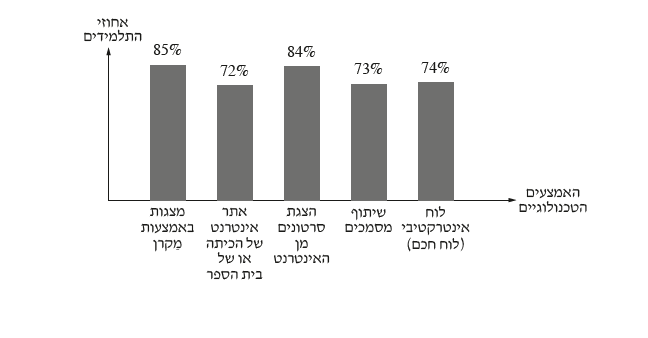 מעובד על פי דרור, י' וגרשון, ס' (2012) .ללמוד עם טכנולוגיה - סקר בקרב בני נוער בישראל על למידה והוראה בשילוב טכנולוגיה. ִ המכללה למנהל, בית הספר לתקשורת, עמודים 1-7 ,19.ענה על שאלה 8. 8.  א. כתוב מסקנה כללית מן התרשים – עד כמה השימוש בחמש הטכנולוגיות עוזר להבין את            החומר  הנלמד בכיתה?          (2 נקודות) אפשרות 1 : ניתן להסיק מהתרשים שהאמצעים הטכנולוגים שמסייעים בהבנת החומר הנלמד בכיתה הם בעיקר האמצעים של הצגת מצגות באמצעות מקרן והצגת סרטונים מהאינטרנט.   אפשרות 2: השימוש בחמש הטכנולוגיות עוזר לרוב התלמידים להבין את החומר      הנלמד בכיתה. / לדברי רוב התלמידים, השימוש בחמש הטכנולוגיות עוזר להבין את      החומר הנלמד בכיתה.     ב. באיזו פסקה בטקסט ב אפשר לשבץ את נתוני התרשים? נמק את קביעתך. (3 נקודות)אפשר לשבץ את נתוני התרשים בטקסט ב'  בפסקה ו ,   כי :אפשרות 1 לנימוק: פסקה ו עוסקת ביתרונות של הטכנולוגיה בלמידה ובתפקיד שלה ככלי עזר ללמידה. אפשרות 2 לנימוק: בפסקה ו כתוב שהטכנולוגיה עוזרת להעביר ידע ומשמעות של החומר הנלמד. והתרשים מציג את תשובות התלמידים שהטכנולוגיה מסייעת להם.אפשרות 3 לנימוק: בפסקה ו כתוב שהטכנולוגיה מאפשרת להעמיק את הלמידה באמצעות כמה כלי עזר טכנולוגיים כמו חשיפה לסרטים, למפות תלת־ממדיות, למידה שיתופית והתרשים מפרט ומדגים את האמצעים הטכנולוגיים ללמידה. אפשרות 4 לנימוק: בפסקה ו מתוארת התרומה האפשרית של הטכנולוגיה      ג. העתק מטקסט א משפט שהתרשים שולל.  (2 נקודות) אפשרות 1 – משפט הלקוח מטקסט א פסקה א"אז הטכנולוגיה, המחשב והתקשורת היו רק תוספת לסביבת הלמידה בכיתה, הם היו רק קישוט וסמל לחידוש בחינוך. לצערנו, במערכות החינוך בארץ ובעולם עדיין יש תפיסה שהמחשוב הוא רק תוספת ללמידה המוכרת."אפשרות 2 – משפט הלקוח מטקסט א פסקה ג"טענתם העיקרית היא שלאמצעים הטכנולוגיים החדשים אין תרומה רבה ללמידה ולהוראה." אפשרות 3 – משפט הלקוח מטקסט א פסקה ה"אין ספק שבבדיקה יסודית יתגלה כי לא כדאי להשקיע בטכנולוגיה חדשה ולשנות את דרכי הלמידה."אפשרות 4 – משפט הלקוח מטקסט א פסקה ה"אולי עדיף לשמור על הקיים במערכת החינוך ורק להכניס שינוייםטכנולוגיים קלים".אפשרות 5 – משפט הלקוח מטקסט א פסקה ה"אולי עדיף להמשיך בהוראה המסורתית, מפני שאי אפשר לדעת בוודאות מה יהיו ההשפעות של החידושים בעתיד".   סיכום ממזג  (20 נקודות)ענה על שאלה 99. על סמך טקסט 1 וטקסט 2 כתוב סיכום ממזג בנושא תרומת הטכנולוגיה לחינוך. בסיכומך התייחס       לנימוקים השונים של הכותבים מדוע חשוב לשלב את הטכנולוגיה בחינוך.     הקפד על דרכי מסירה מקובלות ועל אזכור מקורות המידע בתוך הסיכום ובסופו (ביבליוגרפיה).     כתוב בהיקף של 200-150 מילים. פרק ב – תחביר (20 נקודות)בפרק זה ענה על לפחות ארבע מן השאלות 10 – 14 (לכל שאלה – 5 נקודות)תוכל גם לצבור נקודות, כלומר לענות על כל השאלות. 10.      לפניך שלושה משפטים ובהם מילת הקישור "כי".	I.  רבים  מסכימים כי התלמידים צריכים ללמוד כיום בסביבה דיגיטלית.	II. יש להבין כי הלימוד בסביבות דיגיטליות מקובל כיום במקומות רבים בעולם.	III. עדיף להמשיך בהוראה המסורתית כי החיים נוחים יותר בלי מהפכות ושינויים גדולים.הקף את המשפט שבו המילה "כי" מציינת קשר לוגי של סיבה ותוצאה.את המשפט שהקפת כתוב מחדש באמצעות מילת הקישור "לכן".החיים נוחים יותר בלי מהפכות ושינויים גדולים , לכן עדיף להמשיך בהוראה המסורתית.ציין את התפקיד התחבירי של המילים המסומנות בקו.כיום משלים פועל/ תיאור                מקובל   נשוא11. 	א.	לפניך משפט.		הטכנולוגיה, המחשב והתקשורת שימשו כתוספת להוראה הפרונטלית.		במשפט זה יש חלק כולל. העתק אותו וציין את תפקידו התחבירי.	                 הטכנולוגיה, המחשב והתקשורת  -  תפקיד תחבירי : נושא 	ב. 	הפוך את המשפט שלפניך ללשון עבר.		יש צורך מיידי בהתאמת החינוך לדור הטכנולוגי של ימינו.		היה צורך מיידי בהתאמת החינוך לדור הטכנולוגי של ימינו.ג. 	הפוך את המשפט שלפניך ללשון עתיד.		האם יש למורים יכולת לשלב כלים טכנולוגיים בהוראה?		האם תהיה למורים יכולת לשלב כלים טכנולוגיים בהוראה?ד. 	לפניך משפט.		אם משלבים את הטכנולוגיה בכיתה במידה נכונה, מעמיקים את הלמידה.		כתוב את המשפט מחדש. התחל אותו בצירוף "מי ש-"	אפשרות 1 - מי שמשלב את הטכנולוגיה בכיתה במידה נכונה ,מעמיק את הלמידה.             אפשרות 2-מי שמשלבים את הטכנולוגיה בכיתה במידה נכונה ,מעמיקים את הלמידה.  12. א. לפניך חמישה צירופים. הפוך את הצירופים הללו לרבים.שינוי הכרחי   שינויים הכרחיים רוח הזמן        רוחות  הזמן מסך המחשב מסכי המחשב דרך טובה    דרכים טובות מערכת  יחסים  מערכות יחסיםב. כתוב את המשפט מחדש. פתח אותו במילה "אם"     מורים שרוצים להעלות מוטיבציה אצל התלמידים שלהם צריכים לשלב יותר טכנולוגיה בהוראה שלהם.   אם מורים רוצים  להעלות מוטיבציה אצל התלמידים שלהם , הם צריכים לשלב יותר  טכנולוגיה בהוראה שלהם.13. א. לפניך פתיחה של משפט.	אף על פי שהטכנולוגיה משפרת את הלמידה...	הקף את ההשלמה המתאימה ביותר לפתיחה.היא בסיס חשוב להצלחה בלימודים.היא אינה מבטיחה הצלחה בלימודים.היא כלי עזר לחיזוק הקשר בין המורה לתלמיד.היא מאפשרת למידה שיתופית ומשמעותית.ב. לפניך שלושה משפטים. חבר אותם לקטע לכיד. הקפד על סדר הגיוני ועל שימוש במילות קישור מתאימות.     עליך לכתוב מחדש את המשפטים שחיברת. בסופו של דבר, ההשקעה משתלמת.יש לערוך את השינוי המתבקש של שילוב טכנולוגיה בבתי הספר.שינויים דורשים כסף וארגון מחדש.אפשרות 1: שינויים דורשים כסף וארגון מחדש , למרות זאת/אך/אבל יש לערוך את השינוי המתבקש של שילוב טכנולוגיה בבתי הספר , כי בסופו של דבר, ההשקעה משתלמת. אפשרות 2: על אף ש  /אף על פי ששינויים דורשים כסף וארגון מחדש , יש לערוך את השינוי המתבקש של שילוב טכנולוגיה בבתי הספר , כי בסופו של דבר, ההשקעה משתלמת. 14. א. בכל אחד מן המשפטים שלפניך הקף את הצורה הנכונה.פירוש המושג "למידה מרחוק" היא / הוא למידה שאינה פנים אל פנים.במאה ה-19 נבנו ערים גדולים / גדולות ליד מסילות ברזל.למידה מקוונת אינה פותרת כל בעיות / את כל הבעיות של התלמידים.ב. הפוך את המשפט שלפניך לדיבור ישיר.	מורים רבים טוענים שהם מרגישים חסרי ערך לעומת העוצמה של העולם הטכנולוגי.	מורים רבים טוענים : " אנחנו מרגישים חסרי ערך לעומת העוצמה של העולם הטכנולוגי". ג. לפניך משפט. השלם את מילת הקישור החסרה בו מן הרשימה הנתונה.רשימת מילות הקישור: בעקבות, למען, כאשר, לפני, לכן, על אף ש...תלמידים ישתדלו להגיע להישגים כאשר הם ירגישו שמוריהם דואגים להם ומעריכים אותם.פרק ג – שם המספר ומערכת הצורות (30 נקודות)בפרק זה שני חלקים:חלק I: שאלת חובה – שאלה 15 (6 נקודות)חלק II: שאלות בחירה 16 – 20 (24 נקודות)חלק I: שם המספר – שאלת חובה (6 נקודות)ענה על שאלה 15.15. לפניך חמישה משפטים ובהם מספרים מודגשים. כתוב את המספרים המודגשים במילים.בדצמבר 2012  אלפים ושתים עשרה נערך סקר בנושא בני נוער המשתמשים במחשבים.הסקר נערך ב-  7 שבעה   מקומות בארץ.השתתפו בו 606 שש מאות ושישה תלמידים עד גיל 17 _ שבע עשרה _.נמצא שהשימוש של בני הנוער במחשב לצורכי לימוד הוא 3 שלוש שעות בשבוע בממוצע.מספר השעות של שימוש במחשב לצרכים אחרים גדול פי 6 שישה ממספר השעות לצורכי לימוד.חלק II: פועל, שם ומילות יחס (24 נקודות)בחלק זה חמש שאלות. ענה על ארבע מן השאלות 16 – 20 (לכל שאלה – 6 נקודות)16. לפניך משפטים ובהם חסרים פעלים. בכל אחד מן המקומות הריקים, השלם את צורת הפועל המתאימה לפי השורש שבסוגריים.התלמידים של היום נולדו/ נולדים  (י-ל-ד) בעידן האינטרנט. הם _ משתמשים (ש-מ-ש) במחשב כבר מגיל צעיר וצורכים מידע באמצעותו.לא פעם מתעוררת/התעוררה (ע-ו-ר) השאלה – מה נדרש ממערכת החינוך במאה ה-21?אתרי האינטרנט מציעים  (י-צ-ע) למורים ולתלמידים מגוון פעילויות לימודיות.אם מורים  יראו (ר-א-י/ה) לתלמידים סרטונים בנושא השיעור, הם יעשו את השיעורים למעניינים יותר, והתלמידים ייהנו /יהנו (ה-נ-י/ה)יותר ללמוד.17. א. לפניך קטע, ובו חסרים שישה שמות. בכל אחד מן המקומות הריקים, כתוב את השם המתאים לפי השורש שבסוגריים. 	דוגמה: עניתי על השאלה (ש-א-ל) כנדרש.כללי התנהגות בחדר המחשביםיש לשמור על ה ציוד (צ-י-ד) הטכנולוגי.יש להודיע למורה על כל תקלה /התקלות (ת-ק-ל) במחשב.חל איסור על אכילה ו שתיה (ש-ת-י/ה) בחדר המחשבים.יש להקפיד על כיבוי (כ-ב-י/ה)המחשב בסוף היום.יש לשמור על ה_מקום (ק-ו-מ) נקי ומסודר.לפני ה יציאה  (י-צ-א) מהכיתה, בדוק שלא השארת בה חפצים אישיים.18. לפניך קטע, ובו חסרים פעלים ושמות פעולה. בכל מקום ריק כתוב פועל או שם פעולה המתאים למשפט, לפי       שם הפועל שבסוגריים. בילדותי נהגנו לשבת סביב הרדיו. "הרדיו הוא העתיד", אמרה המורה, "הוא יגרום ל שינוי (לשנות) גדול בחינוך". אחר כך הופיעה הטלוויזיה, ואמרו שדווקא היא תוביל/ הובילה/ מובילה (להוביל) למהפכה בחינוך. ואז קמה/ הוקמה  (לקום) רשת האינטרנט, בעיקבותיה נבנו (להיבנות) כיתות חכמות מצוידות בחידושים טכנולוגיים.  רק בעתיד הרחוק נדע (לדעת) אם המהפכה האמיתית עוד לפנינו. התאמת מערכת החינוך למאה ה-21 דורשת זמן והשקעה  (להשקיע). אי אפשר לדעת מראש את תוצאותיה.19. לפניך שישה משפטים. בכל משפט הקף את מילת היחס המתאימה.(1) התלמיד אינו מכיר על / את / עם חבריו לסביבת הלימודים.(2) התלמידים מתכתבים זה ב / ל/ עם זה באינטרנט.(3) לפעמים מתגלים קשיים אצל / אל / מ תלמידים מבוגרים בשל חוסר ידע טכנולוגי.(4) התלמידים הצעירים מסתמכים על / ב / את הטכנולוגיה, ואינם מסתדרים בלעדיה.(5) רבים בעולם עוקבים על / אל / אחר טכנולוגיות חדשות.(6) יש להילחם מ / ב / אל  תופעת השימוש בטלפון הנייד בנהיגה.20. א. לפניך רשימה של ארבע מילים. איזו מילה יוצאת דופן מבחינת משמעות הצורן הסופי שלה?     	 שאלון  ,   חידון,    ירחון    ,    מילון                                     הקף את המילה שיוצאת דופן מבחינת משמעות הצורן הסופי שלה?משמעות הצורן הסופי במילה שהקפתי   _כתב-עתביתר המילים המשמעות היא אוסף/קבוצה      ב. לפניך רשימה של ארבע מילים.             ידית  ,  פחית , צינורית ,  מפית        הקף את המילים שמשמעות הצורן הסופי שלהן הוא אותה המשמעות של הצורן הסופי במילה שקית.בהצלחה!שם המאמרטקסט 1טכנולוגיה במערכת החינוך : בואו נלמד ממסילת הברזל טקסט 2טכנולוגיה בחינוך - אמצעי או מטרה? שם הכותברותם , א' (2016) פירון , ש' (2016) תרומת הטכנולוגיה לחינוךחשוב מאוד לשלב טכנולוגיה במערכת החינוך. לאמצעים הטכנולוגיים החדשים יש תרומה רבה ללמידה ולהוראה. יש לשלב חידושים טכנולוגיים בתהליכי ההוראה והלמידה במסגרות החינוך.הטכנולוגיה תורמת ככלי עזר ללמידה. אך היא לא צריכה להוביל את הלמידה וגם לא תקבע את מבנה השיעור ומטרותיו. הטכנולוגיה היא אמצעי בעל ערךרב והיא חשובה לשיפור החינוך, אבל היא אינה הפתרון לבעיות החינוך.נימוקיםשילוב טכנולוגיה במערכת החינוך יאפשר לתלמידים להגיע בקלות למקורות מידע לצורך מחקר ולימוד.   העולם נעשה דיגיטלי. צריך לכוון אל העתיד ולהיות רלוונטי.  צריך להכין את הדור הצעיר לחיים בחברה שבה הסביבה הדיגיטלית ממלאת תפקיד חשוב מאוד כבר היום.ההתפתחות הטכנולוגית היא גורם מוצדק לשינוי בדרכי הלמידה."רוח הזמן" מלאה חידושים כמו השימוש היומיומי בטלפונים חכמים ובטבלטים, ולכן יש לשלב את החידושים האלה במערכת החינוך.התפיסה שהמחשוב הוא רק תוספת ללמידה המוכרת ,אינה תואמת את המציאות היום.לא להתבסס על מחקרים ישנים ולהכיר בעובדה שהטכנולוגיה מתחדשת כל הזמן. הצורך בשינוי לא נובע ממחקרים, הוא מצוי ב"רוח הזמן" והיא מלאה חידושים כמו שימוש יומיומי בטלפונים חכמים ובטבלטים. העולם נעשה דיגיטלי. מי שלא יכוון אל העתיד יישאר מאחור וייעשה לא רלוונטי. הדור הצעיר עלול להיפגע. הדור הצעיר  זכאי שיכינו אותו לחיים בחברה שבה הסביבה הדיגיטלית ממלאת תפקיד חשוב מאוד כבר היום. חייבים לבנות רשת חדשה בחינוך. לכן יהיה טוב אם מערכת החינוך כולה תצטרף לשינוי זה ותיצור מציאות שבה תלמידים ילמדו באמצעות טבלטים , ומורים ילמדו באמצעות טכנולוגיה דיגיטלית. חובה לעשות שינוי זה, גם אם כיום אין מחקרים המצדיקים אותו,  כי אנו חברה שרוצה עתיד טוב והולם, ואנו חברה שחייבת זאת לאזרחיה.אין להסכים לטענות כמו שהטכנולוגיה מזיקה לבריאות או שאין לה תרומה רבה ללמידה או מחיר לעומת תועלת כי זה מבוסס על מחקרים מיושנים, ואילו הטכנולוגיה מתחדשת כל הזמן. אנחנו צריכים ללמוד מן הנסיון ומההיסטוריה.  תפקיד הטכנולוגיה הוא להיות כלי עזר בלמידה. אסור שהטכנולוגיה תכוון את הלמידה או תקבע את מבנה השיעור ואת מטרותיו.  הטכנולוגיה יכולה לעזור לנו לקרב את הלמידה לתלמידים. הטכנולוגיהעוזרת למורים להעביר ידע ומאפשרת להם להתמקד במשמעות ִ האמתית של החומר הנלמד.הטכנולוגיה מאפשרת להעמיק את הלמידה באמצעות חשיפה לסרטים, למפות תלת־ממדיות. היא מאפשרת גם למידה שיתופית, וגם למידה עצמית. ובעיקר — הטכנולוגיה מאפשרתקשר מתמשך בין השותפים בחינוך.הטכנולוגיה במערכת החינוךתהיה כלי שיעמיק את החקר ויתרום ללמידה משמעותית.